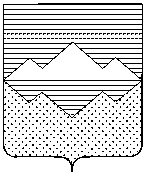 АДМИНИСТРАЦИЯСУЛЕИНСКОГО ГОРОДСКОГО ПОСЕЛЕНИЯСАТКИНСКОГО МУНИЦИПАЛЬНОГО РАЙОНАЧЕЛЯБИНСКОЙ ОБЛАСТИПОСТАНОВЛЕНИЕот __________   года _____Об утверждении Положения об организации и осуществлении муниципального жилищного контроля  Сулеинского городского поселенияВ соответствии с Федеральным законом от 06.10.2003 № 131-ФЗ «Об общих принципах организации местного самоуправления в Российской Федерации», Федеральным законом от 26.12.2008 № 294-ФЗ «О защите прав юридических лиц и индивидуальных предпринимателей при осуществлении государственного контроля (надзора) и муниципального контроля», Уставом Сулеинского городского поселения.ПОСТАНОВЛЯЮ:Утвердить прилагаемое Положение об организации и осуществлении муниципального жилищного контроля Сулеинского городского поселения Опубликовать настоящее Постановление на сайте Саткинского муниципального района на странице Сулеинского городского поселения;Контроль за исполнением настоящего решения возложить на специалиста 1 категории Гайфуллину Олесю Юсуповну.Глава Сулеинского городского поселения                                           В.Г. ГубайдулинаПОЛОЖЕНИИЕк ПостановлениюСулеинского городского поселенияот «___» _______ 2019 года № ___Положение об организации и осуществлении муниципального жилищного контроля Сулеинского городского поселения 1. Настоящее Положение устанавливает в соответствии с Жилищным кодексом РФ,  Федеральным законом от 06.10.2003 № 131-ФЗ "Об общих принципах организации местного самоуправления в Российской Федерации", Федеральным законом от 26.12.2008 № 294-ФЗ "О защите прав юридических лиц и индивидуальных предпринимателей при осуществлении государственного контроля (надзора) и муниципального контроля"  порядок организации и осуществления муниципального жилищного контроля Сулеинского городского поселения.2. Задачами муниципального жилищного контроля являются:1) предупреждение, выявление, пресечение и устранение нарушений требований законодательства при использовании и содержании муниципального жилищного фонда, которые влияют на безопасность проживания и создают угрозу здоровью или жизни граждан;2) обеспечение полномочий органов местного самоуправления по решению вопросов местного значения в области жилищных отношений на территории Сулеинского городского поселения;3) организация и проведение на территории Сулеинского городского поселения плановых и внеплановых проверок соблюдения юридическими лицами, индивидуальными предпринимателями обязательных требований, установленных в отношении муниципального жилищного фонда Федеральными законами и законами субъектов Российской Федерации в области жилищных отношений, а также муниципальными правовыми актами Сулеинского городского поселения; 4) анализ эффективности муниципального жилищного контроля и информирование о результатах такого анализа в общедоступных источниках информации;5) контроль за использованием и сохранностью муниципального жилищного фонда, соответствием жилых помещений установленным санитарным и техническим правилам и нормам, иным требованиям законодательства;6) контроль за предоставлением качественных жилищно - коммунальных услуг гражданам, проживающим в муниципальном жилищном фонде.3. Муниципальный жилищный контроль за соблюдением требований жилищного законодательства юридическими лицами, индивидуальными предпринимателями осуществляется в порядке, установленном Федеральным законом от 26.12.2008 N 294-ФЗ "О защите прав юридических лиц и индивидуальных предпринимателей при осуществлении государственного контроля (надзора) и муниципального контроля". 4. Муниципальный жилищный контроль осуществляется в отношении жилищного фонда, находящегося в муниципальной собственности Сулеинского городского поселения. В случае передачи полномочий по осуществлению муниципального жилищного контроля в соответствии с п. 4 ст. 15 Федерального закона от 06.10.2003 № 131-ФЗ «Об общих принципах организации местного самоуправления в Российской Федерации», муниципальный жилищный контроль осуществляется на соответствующей территории, в соответствии с соглашением о передаче осуществления части своих полномочий.  5. Муниципальный жилищный контроль осуществляется Администрацией Сулеинского городского поселения При организации и осуществлении муниципального жилищного контроля органы муниципального жилищного контроля взаимодействуют с уполномоченными органами исполнительной власти Челябинской области, осуществляющими региональный государственный жилищный надзор. 	6. Должностные лица, имеющие право на осуществление муниципального жилищного контроля (далее – должностные лица), назначаются распоряжением Главы Сулеинского городского поселения	7. Должностные лица в порядке, установленном законодательством Российской Федерации, имеют право:1) запрашивать и получать на основании мотивированных письменных запросов от органов государственной власти, органов местного самоуправления, юридических лиц, индивидуальных предпринимателей информацию и документы, необходимые для проверки соблюдения обязательных требований (далее - проверка);2) беспрепятственно по предъявлении служебного удостоверения и копии распоряжения (приказа) Главы Сулеинского городского поселения о назначении проведения проверки посещать территории и расположенные на них многоквартирные дома, помещения общего пользования многоквартирных домов, а с согласия собственников жилые помещения в многоквартирных домах и проводить их обследования, а также исследования, испытания, расследования, экспертизы и другие мероприятия по муниципальному жилищному контролю, проверять соответствие устава товарищества собственников жилья, внесенных в устав изменений требованиям законодательства Российской Федерации, а по заявлениям собственников помещений в многоквартирном доме проверять правомерность принятия общим собранием собственников помещений в многоквартирном доме решения о создании товарищества собственников жилья, соответствие устава товарищества собственников жилья, внесенных в устав изменений требованиям законодательства Российской Федерации, правомерность избрания общим собранием членов товарищества собственников жилья председателя правления товарищества и других членов правления товарищества, правомерность принятия собственниками помещений в многоквартирном доме на общем собрании таких собственников решения о выборе юридического лица независимо от организационно-правовой формы или индивидуального предпринимателя, осуществляющих деятельность по управлению многоквартирным домом (далее - управляющая организация), в целях заключения с управляющей организацией договора управления многоквартирным домом в соответствии с ЖК РФ, правомерность утверждения условий этого договора и его заключения;3) организовывать и проводить: плановые (документарные и (или) выездные), внеплановые (документарные и (или) выездные) проверки, плановые (рейдовые) осмотры, обследования муниципального жилого фонда, мероприятия по профилактике нарушений обязательных требований;4) обращаться в государственные органы согласно их компетенции за содействием в предотвращении или пресечении действий, препятствующих осуществлению уполномоченными должностными лицами законной деятельности, в установлении лиц, виновных в нарушении обязательных требований;	5) направлять в уполномоченные органы материалы, связанные с нарушениями обязательных требований, для решения вопросов о привлечении виновных к ответственности в соответствии с действующим законодательством Российской Федерации;6) привлекать к проведению проверок юридических лиц, индивидуальных предпринимателей экспертов, экспертные организации, не состоящие в гражданско-правовых и трудовых отношениях с лицами, в отношении которых проводится проверка, и не являющиеся аффилированными лицами проверяемых лиц;7) составлять по результатам проверок акты и предоставлять их для ознакомления юридическим лицам и индивидуальным предпринимателям; 8) принимать меры при выявлении в деятельности индивидуальных предпринимателей и юридических лиц нарушений требований жилищного законодательства;9) выдавать предписания о прекращении нарушений обязательных требований, об устранении выявленных нарушений, о проведении мероприятий по обеспечению соблюдения обязательных требований, в том числе об устранении в шестимесячный срок со дня направления такого предписания несоответствия устава товарищества собственников жилья, жилищного, жилищно-строительного или иного специализированного потребительского кооператива, внесенных в устав изменений обязательным требованиям;10) осуществлять иные полномочия, определенные федеральными законами, законами Челябинской области, муниципальными правовыми актами Сулеинского городского поселения.8. Должностные лица вправе обратиться в суд с заявлениями:1) о признании недействительным решения, принятого общим собранием собственников помещений в многоквартирном доме либо общим собранием членов товарищества собственников жилья, жилищного, жилищно-строительного или иного специализированного потребительского кооператива с нарушением требований ЖК РФ;2) о ликвидации товарищества собственников жилья, жилищного, жилищно-строительного или иного специализированного потребительского кооператива в случае неисполнения в установленный срок предписания об устранении несоответствия устава такого товарищества или такого кооператива, внесенных в устав такого товарищества или такого кооператива изменений требованиям ЖК РФ либо в случае выявления нарушений порядка создания такого товарищества или такого кооператива, если эти нарушения носят неустранимый характер;3) о признании договора управления многоквартирным домом, договора оказания услуг и (или) выполнения работ по содержанию и ремонту общего имущества в многоквартирном доме либо договора оказания услуг по содержанию и (или) выполнению работ по ремонту общего имущества в многоквартирном доме недействительными в случае неисполнения в установленный срок предписания об устранении нарушений требований ЖК РФ о выборе управляющей организации, об утверждении условий договора управления многоквартирным домом и о его заключении, о заключении договора оказания услуг и (или) выполнения работ по содержанию и ремонту общего имущества в многоквартирном доме либо договора оказания услуг по содержанию и (или) выполнению работ по ремонту общего имущества в многоквартирном доме, об утверждении условий указанных договоров;4) в защиту прав и законных интересов собственников помещений в многоквартирном доме, нанимателей и других пользователей жилых помещений по их обращению или в защиту прав, свобод и законных интересов неопределенного круга лиц в случае выявления нарушения обязательных требований.5) о признании договора найма жилого помещения жилищного фонда социального использования недействительным в случае неисполнения в установленный срок предписания об устранении несоответствия данного договора обязательным требованиям, установленным ЖК РФ.9. Муниципальный жилищный контроль осуществляется посредством проведения плановых и внеплановых, документарных и выездных проверок в соответствии со статьями 9 - 13 и 14 Федерального закона от 26.12.2008 № 294-ФЗ  "О защите прав юридических лиц и индивидуальных предпринимателей при осуществлении государственного контроля (надзора) и муниципального контроля".10. Сроки и последовательность проведения административных процедур и административных действий при осуществлении муниципального жилищного контроля устанавливается административным регламентом, утвержденным постановлением Администрации Сулеинского городского поселения. 13. Должностные лица, осуществляющие муниципальный жилищный контроль, при проведении проверок обязаны соблюдать ограничения и выполнять обязанности, установленные статьями 15 - 18 Федерального закона от 26.12.2008 № 294-ФЗ "О защите прав юридических лиц и индивидуальных предпринимателей при осуществлении государственного контроля (надзора) и муниципального контроля", а также несут установленную законодательством Российской Федерации ответственность за неисполнение или ненадлежащее исполнение возложенных на них функций по осуществлению муниципального жилищного контроля.14. Информация о результатах проведенных проверок размещается на официальном сайте Администрации Саткинского муниципального района в информационно-телекоммуникационной сети "Интернет" в разделе «Муниципальный контроль». 